MODUL VTEMBANG WAOSAN :Variasi Cengkok Tembang WaosanPENDAHULUANSub- Capaian Pembelajaran Mata KuliahMahasiswa mampu mengembangkan variasi cengkok tembang waosan.Indikatora.	Kreativitas mengembangkan nada/ laras tembang waosan bentuk Sekar Tengahan dan Sekar Agengb.	Kreativitas mengembangkan intonasi tembang waosan bentuk Sekar Agengc.	Kreativitas mengembangkan dinamika dan karakter tembang waosan bentuk Sekar Agengd.	Kreativitas mengembangkan notasi tembang waosan bentuk Sekar Agenge.	Kreativitas mengembangkan sastra tembang waosan bentuk Sekar Agengf. 	Kreativitas mengembangkan cengkok tembang waosan bentuk Sekar AgengMateri PembelajaranModul keenam akan membahas variasi cengkok tembang waosan.Metode PembelajaranUntuk mendapatkan hasil pembelajaran yang diharapkan, metode  pembelajaran akan dilakukan secara daring (mode sinkon/asinkron) untuk mewadahi forum kuliah dan diskusi dengan menggunakan beberapa platform yang telah diklasifikasikan ke dalam platform utama dan platform pendukung.Referensihttps://jurnal.isi-ska.ac.id/index.php/keteg/article/download/2636/2380http://ejournal.uki.ac.id/index.php/sel/article/download/770/623/https://core.ac.uk/download/pdf/287316959.pdfhttps://www.sastra.org/ https://www.sastra.org/bahasa-dan-budaya/karawitan/319-koleksi-warsadiningrat-kmg1908b-warsadiningrat-1908-662 https://www.kompasiana.com/iancsa/552b29736ea834a071552cfb/mengenal-istilah-teknik-vokal?page=allhttps://voiceofsoul.wordpress.com/2007/11/23/unsur-unsur-teknik-vocal/https://docplayer.info/45781563-Pemilihan-materi-teks-sastra-tembang-jawa-dalam-upaya-penanaman-dan-mewujudkan-generasi-anak-bangsa-yang-berkarakter.html Sri Hascaryo, Gunawan. Sekar Tengahan,. Proyek Pengembangan IKI, Sub Proyek ASKI Surakarta,1980.Suwarna. (2004).”Peningkatan Keterampilan Melagukan Tembang Macapat Dengan Media Kaset Audio Dan Gamelan”. Cakrawala Pendidikan, Vol.XXIII, no.2, 339-370.MATERI PEMBELAJARAN1. Mengembangkan Nada/LarasMengembangkan nada atau laras menjadi salah satu materi dalam mata kuliah tembang waosan. nada atau laras merupakan bunyi yang beraturan dan memiliki frekuensi tunggal tertentu. Tujuan materi tentang pengembangan nada atau laras ini adalah membekali mahasiswa mengenai pengembangan terkait nada atau laras pada mata kuliah tembang waosan.2. Mengembangkan Intonasi	Mengembangkan intonasi menjadi salah satu materi dalam mata kuliah tembang waosan. Intonasi merupakan tinggi rendahnya suatu nada yang harus dijangkau dengan tepat. Tujuan materi tentang pengembangan intonasi ini adalah membekali mahasiswa mengenai pengembangan terkait ketepatan nada pada mata kuliah tembang waosan.3. Mengembangkan Dinamika dan Karakter	Mengembangkan dinamika dan karakter menjadi salah satu materi dalam mata kuliah tembang waosan. Dinamika merupakan volume nada secara nyaring dan lembut pada sebuah lagu yang disajikan. Tujuan materi tentang pengembangan dinamika dan karakter adalah membekali mahasiswa mengenai pengembangan cara mengatur volume nada secara nyaring dan lembut dalam praktik vokal sehingga karakter tembang akan muncul.4. Mengembangkan Notasi	Mengembangkan notasi menjadi salah satu materi dalam mata kuliah tembang waosan. Notasi merupakan nada atau laras yang diwujudkan dalam bentuk simbol angka. Secara spesifik tujuan pengembangan notasi adalah membekali mahasiswa mengenai pengembangan kepekaan daya tangkap indera pendengaran terhadap suatu nada atau laras yang diwadahi dalam kegiatan transkripsi.5. Mengembangkan Sastra	Mengembangkan sastra menjadi salah satu materi dalam mata kuliah tembang waosan. Sastra merupakan ungkapan ekspresi manusia berupa karya tulisan atau berdasarkan pemikiran, pendapat, pengalaman, hingga ke perasaan dalam bentuk yang imajinatif, cerminan kenyataan atau data asli yang dibalut dalam kemasan estetis melalui media bahasa. Secara spesifik tujuan pengembangan sastra adalah membekali mahasiswa mengenai pengembangan cara mengkolaborasi antara sastra dengan lagu (cengkok) sehingga menjadi harmonis.6. Mengembangkan Cengkok	Mengembangkan cengkok menjadi salah satu materi dalam mata kuliah tembang waosan. Cengkok merupakan sebuah nada hiasan yang memperkembangkan kalimat lagu. Tujuan materi tentang pengembangan cengkok adalah membekali mahasiswa mengenai cara mengembangkan kalimat lagu dalam mata kuliah tembang waosan.Sekar Tengahan - Wirangrong, laras pelog pathet nem3  2  3  z2c1  3  2  z1c6  6 ,Den sam-ya   mar  - su -deng   bu -  di3  5  6  !  !  !  z@x!c6  6 ,We- we -  ka   di   - pun was- pa  -   os,@  z#x@c!  z5x6x5c3  3  3  z2c1  y  1  2  z3x.x3c2 ,A     - ja          du    -  meh, du  -  meh    bi  - sa   mu  -   wus,2  3  5  6  z6x5c4  z5c4 ,Yen tan  pan - tes     u  -       gi,4  4  2  4  5  z6x5c3  z2c1 , Se- na- dyan mung sa   -  ke  -    cap,3  3  z3c2  z1c2  1  1  z1x2c3  z1x2x1cy.No -  ra    pan  -  tes    pre - nah     i    -       ra.Sekar Ageng - Tebu Kasol, Lampah 9, Pedhotan 4-5, laras slendro pathet manyura6  6  !  z@c# ,  !  !  z!c@  z6c@  z!c6 ,Han-jrah  ing -kang     pus  - pi -   ta        a  -   rum,6  6  z6c5  z3x5c6  2  2  2  z2x3c2  z1cy ,Ka  - ti  -   yub  -  ing    sa   - mi  - ra   -  na       mrik,2  3  3  z2c1  3  3  z2c3  z1c2  z1cy ,Se- kar  ga – dhung ko-ngas   gan  -  da -   nya,2  3  3  z2c1 ,  1  z1c2  z1cy  z5c6  z5c3.Ma-weh  ra  -  ras           re    - na  -  ning    dri  -  ya.Sekar Tengahan – Girisa, laras pelog pathet nem6  6  6  6  6  3  5  z6c5 ,A -  nak   pu  - tu   den  es  - tak - na,5  6  !  z!c@  6  5  z6c5  z3c2 ,Wa-rah   wu  -  ruk  -  e   si       ba  -   pa, 6  5  !  6  2  1  z2c1  y ,A    - ja  - na   ing - kang sem- bra - na,6  6  6  6  6  3  5  z6c5 ,Ma-rang  wu – ruk -ing wong  tu -   wa, 5  6  !  z!c@  6  5  z6c5  z3c2 ,Ing   la  -  hir  ba  -   tin   den    bi  -    sa,6  5  !   6  2  1  z2c1  y ,A  - nga - nggo  wu – ruk - ing   ba -   pa,2  1  2  3  2  1  z2c1  y ,Ing tyas  den pa -  dha  san -  to -   sa,5  5  3  2  3  5  z5c6  z5x6x5c3.Te- guh    e -   no   jro - ning   na  -      la.EVALUASITugas MahasiswaPenilaian Tugas Mahasiswa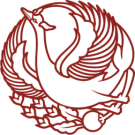 INSTITUT SENI INDONESIA (ISI) SURAKARTAFAKULTAS SENI PERTUNJUKANPROGRAM STUDI S-1 SENI KARAWITANINSTITUT SENI INDONESIA (ISI) SURAKARTAFAKULTAS SENI PERTUNJUKANPROGRAM STUDI S-1 SENI KARAWITANINSTITUT SENI INDONESIA (ISI) SURAKARTAFAKULTAS SENI PERTUNJUKANPROGRAM STUDI S-1 SENI KARAWITANNama Mata KuliahNama Mata Kuliah:Tembang WaosanKode Mata KuliahKode Mata Kuliah:SP 1114102KreditKredit:2 sksSemesterSemester:2Dosen PengampuDosen Pengampu:Siswati, S.Sn., M.Sn.ModulModul:VPertemuanPertemuan:13-15